Verification of PI6CG18801 IBIS modelIntroduction: to verify the correlation between the ibis model and hspice model, we need to do some simulations: The frequency of signal is 2.5MHz: vin       sda_in     0      pulse(0  clamp  dly  1n  1n  199n  400n)Add 10k Ohm pull-up resistor to the SDATA_IO:Simulation without package data;Simulation with package data.Conclusion:For the verification, the simulation results of IBIS model can match very well with the HSPICE model at different simulating conditions.Simulation Result:Add 10k Ohm pull-up resistor to the SDATA_IO:Simulation without package data;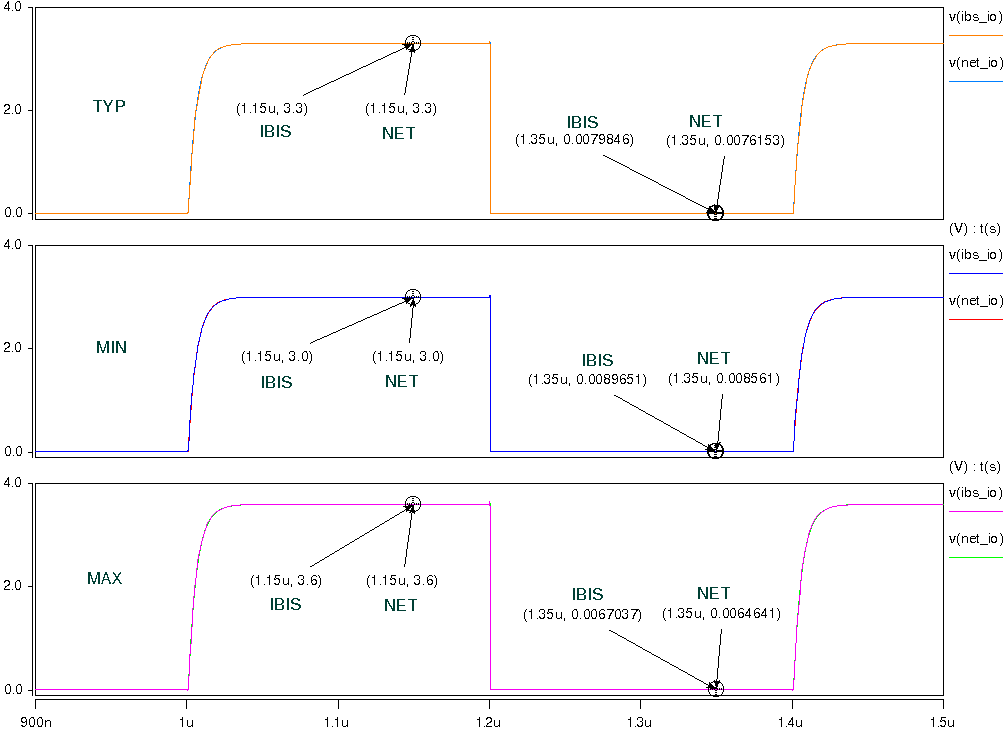 Simulation with package data.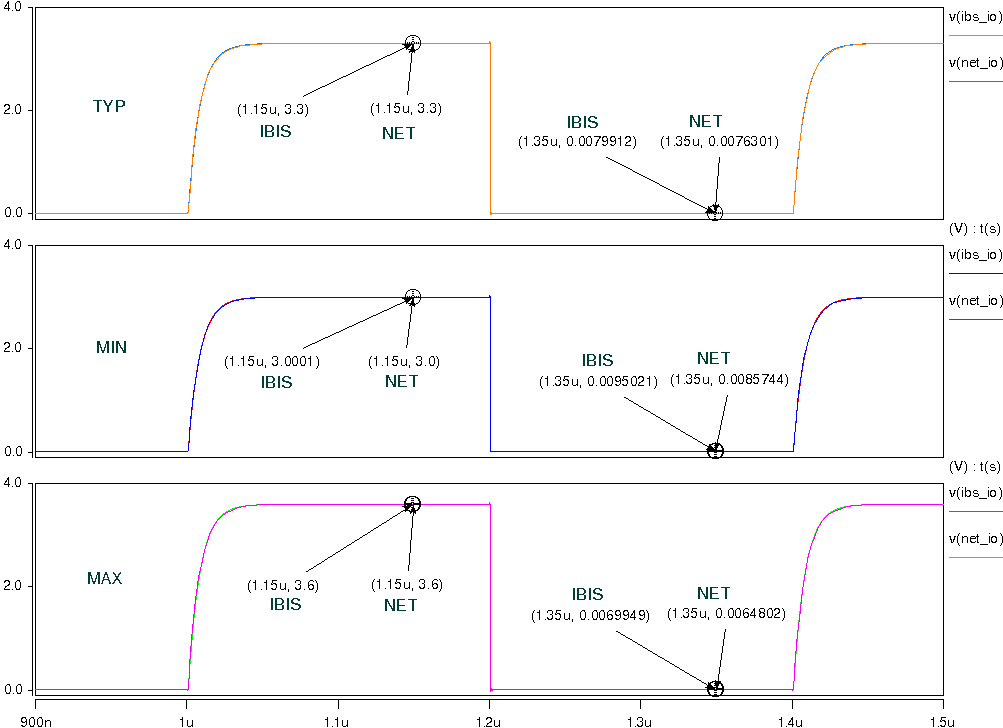 